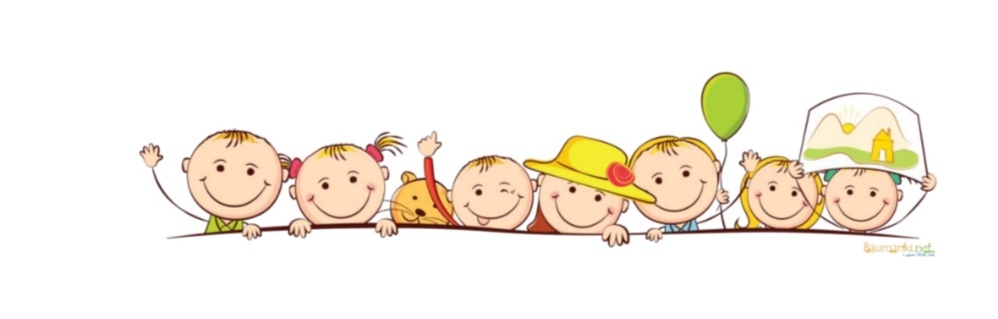 Консультация для родителейНа тему: «Чем занять ребенка 2-3 лет в период самоизоляции или время не для скуки»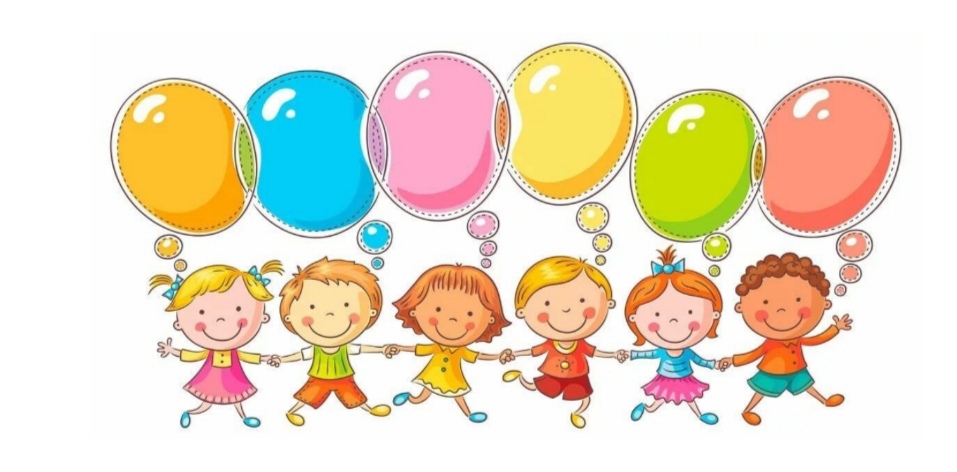 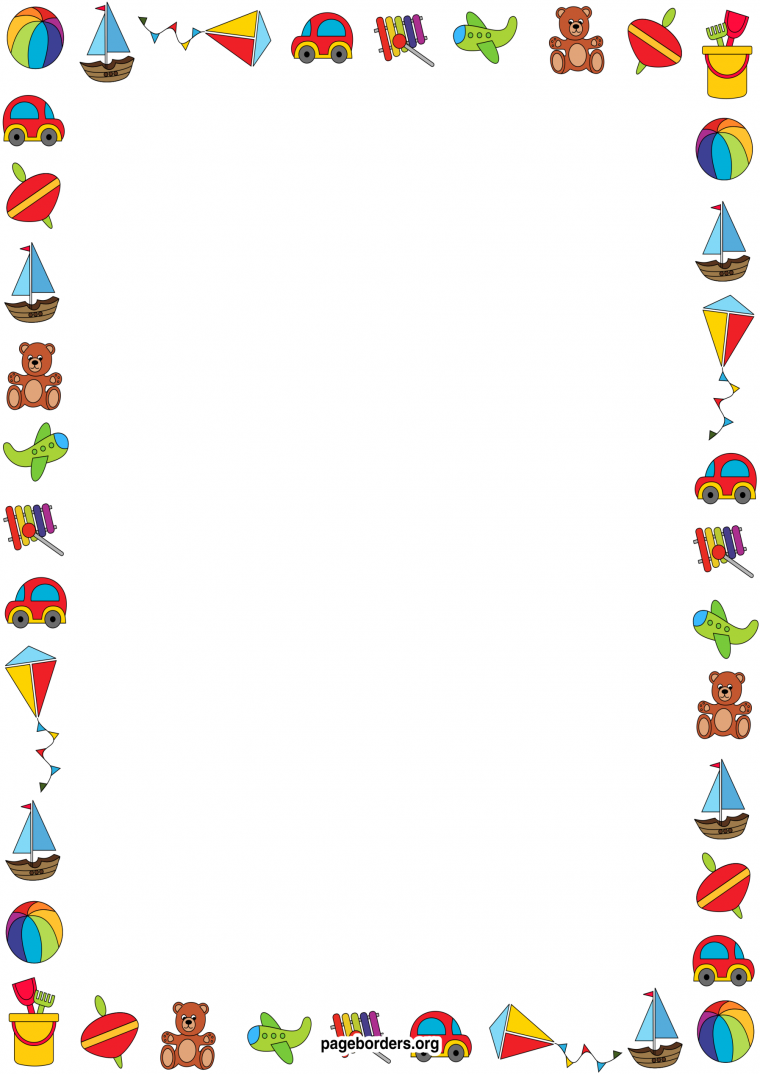 